Publicado en Santo Domingo el 02/06/2022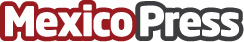 El V Congreso CEAPI inicia llamando a creer en Iberoamérica y trabajar para que su voz se oiga en el mundoNúria Vilanova, presidenta del Consejo Empresarial Alianza por Iberoamérica (CEAPI), destaca las oportunidades de futuro de la región y pide aprovechar las circunstancias favorables que hacen de ella una zona atractiva en un escenario global de incertidumbre. El presidente dominicano, Luis Abinader, el secretario general iberoamericano, Andrés Allamand y empresarios como recetan más Iberoamérica y un impulso a la innovación y la digitalización para impulsar un crecimiento sostenido y sostenibleDatos de contacto:Paola Fuentes zleal@atrevia.com998 109 5889Nota de prensa publicada en: https://www.mexicopress.com.mx/el-v-congreso-ceapi-inicia-llamando-a-creer-en Categorías: Franquicias Finanzas Turismo Emprendedores Logística E-Commerce Recursos humanos Consumo Digital http://www.mexicopress.com.mx